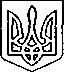 Щасливцевська  сільська  радаВиконавчий  комітетРІШЕННЯ18. 07. 2019р.				№ 133Про перенесення розгляду заяви на розміщення засобів зовнішньої рекламиРозглянувши заяву суб’єкта підприємницької діяльності щодо можливості розміщення тимчасової споруди для провадження підприємницької діяльності та надані документи, керуючись ст. 28, п.4 Закону України «Про регулювання містобудівної діяльності», ст.30, 31 Закону України «Про місцеве самоврядування в Україні», виконком Щасливцевської сільської радиВИРІШИВ: 1. Перенести розгляд заяви на розміщення тимчасової споруди:1.1. ФОП *** на розміщення зовнішньої реклами розміром 2,0х2,0 м за адресою: вул. Миру, *** в с. Щасливцеве Генічеського району Херсонської області на наступне засідання виконавчого комітету для більш детального розгляду.2. Контроль за виконанням рішення покласти на в. о. начальника відділу містобудування та архітектури – головного архітектора Щасливцевської сільської ради Борідко М.В.Сільський голова							В. ПЛОХУШКО